ร่าง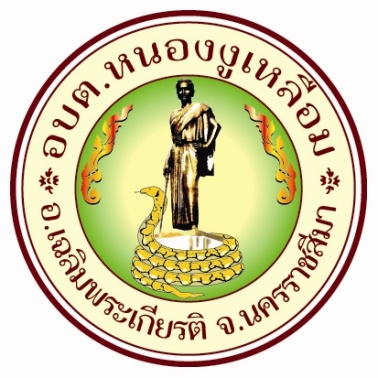 ข้อบัญญัติองค์การบริหารส่วนตำบลหนองงูเหลือมเรื่อง  การควบคุมการเลี้ยงหรือปล่อยสุนัข และแมว พ.ศ. ๒๕๖๒ องค์การบริหารส่วนตำบลหนองงูเหลือมตำบลหนองงูเหลือม  อำเภอเฉลิมพระเกียรติ  จังหวัดนครราชสีมาบันทึกหลักการและเหตุผลประกอบ (ร่าง) ข้อบัญญัติองค์การบริหารส่วนตำบลหนองงูเหลือมเรื่อง  การควบคุมการเลี้ยงหรือปล่อยสุนัข และแมว พ.ศ. ๒๕๖๒ หลักการให้มีข้อบัญญัติว่าด้วยการควบคุมการเลี้ยงหรือปล่อยสุนัข และแมวเหตุผลการควบคุมการเลี้ยงหรือปล่อยสุนัข และแมว ให้เหมาะสมกับสภาพการของพื้นที่ในชุมชนจะสามารถป้องกันไม่ให้เกิดปัญหาเหตุเดือดร้อนรำคาญจากสุนัข และแมวเพื่อประโยชน์ในการรักษา สภาวะ ความเป็นอยู่ที่เหมาะสมกับการดำรงชีพของประชาชน และสามารถป้องกันอันตรายจากโรคพิษสุนัขบ้า หรือโรคระบาดที่เกิดจากสุนัข และแมว สมควรกำหนดเขตควบคุมการเลี้ยงหรือปล่อยสุนัข และแมว จึงตราข้อบัญญัตินี้---------------------------(ร่าง)ข้อบัญญัติองค์การบริหารส่วนตำบลหนองงูเหลือมเรื่อง  การควบคุมการเลี้ยงหรือปล่อยสุนัข และแมว พ.ศ. ๒๕๖๒----------------------	โดยที่เป็นการสมควรให้มีข้อบัญญัติว่าด้วยการควบคุมการเลี้ยงหรือปล่อยสุนัข และแมว 	อาศัยอำนาจตามมาตรา ๗๑ แห่งพระราชบัญญัติสภาตำบลและองค์การบริหารส่วนตำบล พ.ศ. ๒๕๓๗ แก้ไขเพิ่มเติม (ฉบับที่ ๖) พ.ศ. ๒๕๕๒ และแก้ไขล่าสุด (ฉบับที่ ๗) พ.ศ. ๒๕๖๒ ประกอบมาตรา ๒๙ และมาตรา ๓๐ แห่งพระราชบัญญัติการสาธารณสุข พ.ศ. ๒๕๓๕ และแก้ไขล่าสุด พ.ศ. ๒๕๖๐       องค์การบริหารส่วนตำบลหนองงูเหลือม โดยความเห็นชอบจากสภาองค์การบริหารส่วนตำบลหนองงูเหลือม และนายอำเภอเฉลิมพระเกียรติ จึงตราข้อบัญญัติไว้ดังต่อไปนี้	ข้อ ๑  ข้อบัญญัตินี้ เรียกว่า “ข้อบัญญัติองค์การบริหารส่วนตำบลหนองงูเหลือม             เรื่อง การควบคุมการเลี้ยงหรือปล่อยสุนัข และแมว พ.ศ. ๒๕๖๒ 	ข้อ ๒  ข้อบัญญัตินี้ให้ใช้บังคับในเขตองค์การบริหารส่วนตำบลหนองงูเหลือม ตั้งแต่         วันถัดจากวันประกาศในราชกิจจานุเบกษา เป็นต้นไป	ข้อ ๓  ในข้อบัญญัตินี้	“การเลี้ยงสุนัข และแมว” หมายความว่า กรรมวิธีหรือวิธีการที่จะดูแลสุนัข และแมว       ให้เจริญเติบโตและมีชีวิตอยู่ได้ ในสถานที่เลี้ยงสัตว์ หรือสถานที่อื่นใด 	“การปล่อยสุนัข และแมว” หมายความว่า การปล่อยสุนัข และแมว ในลักษณะการปล่อยให้อยู่นอกสถานที่เลี้ยง ตลอดรวมถึงการสละการครอบครองสุนัข และแมว 	“สถานที่เลี้ยงสัตว์” หมายความว่า คอกสัตว์ กรงสัตว์ ที่ขังสัตว์ หรือสถานที่ในลักษณะอื่น   ที่ใช้ในการควบคุมสัตว์ที่เลี้ยง ทั้งนี้ให้หมายความรวมถึง แนวอาณาเขตที่ดินซึ่งใช้ประกอบการเลี้ยงสัตว์          ที่มีพื้นที่ติดกันเป็นพื้นที่เดียว 	“เจ้าของสุนัข และแมว” หมายความว่า เจ้าของกรรมสิทธิ์ ผู้ครอบครองสุนัข และแมว ตลอดรวมถึงผู้เลี้ยง ผู้ให้ที่อยู่อาศัย และผู้ควบคุมสุนัข และแมว ซึ่งเจ้าของสละกรรมสิทธิ์หรือสิทธิ์ครอบครองนั้นแล้ว	“ราชการส่วนท้องถิ่น” หมายความว่า องค์การบริหารส่วนตำบลหนองงูเหลือม		“เจ้าพนักงานท้องถิ่น” หมายความว่า นายกองค์การบริหารส่วนตำบลหนองงูเหลือม“ที่หรือทางสาธารณะ” หมายความว่า สถานที่หรือทางซึ่งมิใช่เป็นของเอกชนและประชาชนสามารถใช้ประโยชน์หรือสัญจรร่วมกันได้ข้อ ๔  ให้นายกองค์การบริหารส่วนตำบลหนองงูเหลือม เป็นผู้รักษาการให้เป็นไปตามข้อบัญญัตินี้ -๒-ข้อ ๕ เพื่อประโยชน์ในการควบคุมการเลี้ยงหรือปล่อยสุนัข และแมว ในเขตองค์การบริหารส่วนตำบลหนองงูเหลือม ให้เจ้าพนักงานท้องถิ่นมีอำนาจออกประกาศกำหนดพื้นที่เลี้ยงหรือปล่อยสุนัข และแมวที่ต้องการควบคุม โดยให้มีมาตรการอย่างหนึ่งอย่างใด ๕.๑ พื้นที่ต่อไปนี้เป็นเขตห้ามเลี้ยงหรือปล่อยสุนัข และแมวโดยเด็ดขาด ดังนี้๕.๑.๑ ที่หรือทางสาธารณะ ซึ่งประชาชนใช้ประโยชน์หรือสัญจรร่วมกัน๕.๑.๒ บริเวณใกล้แหล่งน้ำ ซึ่งประชาชนใช้ประโยชน์จากการอุปโภค/บริโภคร่วมกัน๕.๑.๓ สถานที่ราชการ ซึ่งอยู่ในการดูแลขององค์การบริหารส่วนตำบลหนองงูเหลือม๕.๑.๔ โรงเรียนหรือสถานศึกษา๕.๑.๕ หน่วยงานราชการอื่นๆ ในเขตองค์การบริหารส่วนตำบลหนองงูเหลือม๕.๒ ให้พื้นที่ในเขตองค์การบริหารส่วนตำบลหนองงูเหลือม ทั้งหมดเป็นเขตที่การเลี้ยงหรือปล่อยสุนัข และแมวต้องอยู่ภายใต้มาตรการ ดังนี้๕.๒.๑ การขึ้นทะเบียนสุนัข และแมว(๑) ให้เจ้าของสุนัข และแมวดำเนินการขึ้นทะเบียนสุนัข และแมวทุกตัวที่อยู่ในการครอบครองต่อองค์การบริหารส่วนตำบลหนองงูเหลือม และรับบัตรประจำตัวสุนัข และแมวหรือสัญลักษณ์หรือวิธีการอื่นใด ตามแบบที่องค์การบริหารส่วนตำบลหนองงูเหลือม กำหนด(๒) หากเจ้าของสุนัข และแมวต้องการมอบ สละการครอบครอง หรือเปลี่ยนแปลงสิทธิ    การเป็นเจ้าของให้แก่บุคคลอื่น ต้องแจ้งต่อองค์การบริหารส่วนตำบลหนองงูเหลือม ภายใน ๑๕ วัน              นับแต่วันที่ได้ส่งมอบสุนัข และแมวนั้นให้แก่เจ้าของคนใหม่ (๓) การได้มาซึ่งสุนัข และแมว ไม่ว่าโดยวิธีใดโดยชอบด้วยกฎหมาย และอาศัยอยู่ในเขตพื้นที่องค์การบริหารส่วนตำบลหนองงูเหลือม ให้เจ้าของแจ้งการขึ้นทะเบียนสุนัข และแมวที่ได้มานั้น            ภายใน ๑๕ วัน นับแต่วันที่ได้รับและมาอยู่ในเขตพื้นที่บัญญัตินี้ใช้บังคับ(๔) ในกรณีมีสุนัข และแมวเกิดใหม่ในเขตพื้นที่ข้อบัญญัตินี้ใช้บังคับ เจ้าของสุนัข และแมวต้องแจ้งการขึ้นทะเบียนภายใน ๓๐ วัน และนำสุนัข และแมวนั้นไปฉีดวัคซีนโรคพิษสุนัขบ้า(๕) กรณีที่เจ้าของนำสุนัข และแมวที่อยู่ในครอบครองย้ายออกนอกเขตโดยถาวร หรือสุนัขและแมวได้ตายลง หรือได้สูญหายไปจากถิ่นที่อยู่ประจำเป็นระยะเวลาเกินกว่า ๓๐ วัน โดยไม่ทราบข่าวคราวและไม่ปรากฏตัวว่าไปอยู่ที่ไหน เจ้าของสุนัข และแมวต้องดำเนินการแจ้งต่อองค์การบริหารส่วนตำบล             หนองงูเหลือมทราบ ภายใน ๑๕ วัน นับแต่วันที่เกิดเหตุนั้น หรือครบระยะเวลาที่สูญหายไป๕.๒.๒ การป้องกันและควบคุมโรคพิษสุนัขบ้า (๑) เจ้าของสุนัข และแมว ต้องจัดการให้สุนัข และแมวทุกตัวได้รับการฉีดวัคซีนจากสัตว์แพทย์ หรือผู้ที่ได้รับมอบหมายเป็นหนังสือจากสัตว์แพทย์ หรือผู้ประกอบการบำบัดโรคสัตว์ โดยการฉีดวัคซีนครั้งแรกเมื่อสุนัข และแมวนั้นมีอายุตั้งแต่สองเดือนขึ้นไปแต่ไม่เกินสี่เดือน และได้รับการฉีดวัคซีนครั้งต่อไปตามกำหนดระยะเวลาในใบรับรองการฉีดวัคซีน (๒) หากเจ้าของสุนัข และแมวพบเห็นอาการ หรือสงสัยว่าสุนัข และแมวในครอบครองมีอาการของโรคพิษสุนัขบ้าให้กักสุนัข และแมวนั้นไว้ และแจ้งต่อองค์การบริหารส่วนตำบลหนองงูเหลือม ภายในยี่สิบสี่ชั่วโมง เพื่อประโยชน์ในการควบคุมโรค -๓-(๓) ในกรณีที่เกิดโรคระบาดของโรคพิษสุนัขบ้าในพื้นที่ตามประกาศเขตกำหนดโรคระบาดชั่วคราว ให้เจ้าของสุนัข และแมวทำการควบคุมสุนัข และแมวไว้ ณ สถานที่เลี้ยง จนกว่าจะสิ้นระยะเวลา    ตามประกาศ 		๕.๒.๓ การควบคุมด้านสุขลักษณะสถานที่เลี้ยง ให้เจ้าของสุนัข และแมวดำเนินการ ดังนี้ 		(๑) จัดสถานที่เลี้ยงสุนัข และแมวให้เหมาะสมและดูแลสถานที่เลี้ยงให้สะอาดถูกสุขลักษณะอยู่เสมอ		(๒) ควบคุมดูแลสุนัข และแมวมิให้ก่อเหตุเดือดร้อนรำคาญหรือเป็นอันตรายต่อผู้อยู่อาศัยใกล้เคียง		๕.๒.๔ การควบคุมเมื่อนำสุนัข และแมวออกนอกสถานที่เลี้ยงสัตว์ ให้เจ้าของสุนัข และแมวดำเนินการ ดังนี้ 		(๑) เพื่อประโยชน์ในการตรวจสอบของเจ้าพนักงานตามกฎหมายว่าด้วยการสาธารณสุข     เมื่อนำสุนัข และแมวออกนอกสถานที่เลี้ยงสัตว์ ให้เจ้าของสุนัข และแมวพกบัตรหรือติดเครื่องหมายประจำตัวสุนัข และแมว และต้องมีการควบคุมดูแลมิให้ก่อเหตุเดือดร้อนรำคาญหรือเป็นอันตรายต่อบุคคลอื่น		(๒) ต้องจัดการมูลสัตว์หรือของเสียอันเกิดจากสุนัข และแมว ในสถานที่หรือทางสาธารณะ หรือสถานที่อื่นใดให้ถูกสุขลักษณะโดยทันที 		ข้อ ๖  เพื่อประโยชน์ในการรักษาสภาวะความเป็นอยู่ที่เหมาะสมกับการดำรงชีพของประชาชนในท้องถิ่นหรือเพื่อป้องกันอันตรายจากเชื้อโรคที่เกิดจากสุนัข และแมว ให้พื้นที่ในเขต            องค์การบริหารส่วนตำบลหนองงูเหลือม เป็นเขตควบคุมการเลี้ยงหรือปล่อยสุนัข และแมวข้อ ๗  ห้ามเลี้ยงหรือปล่อยสุนัข และแมวบนทางสาธารณะในเขตพื้นที่องค์การบริหาร      ส่วนตำบลหนองงูเหลือมซึ่งกระทำการประจำเป็นอาจิณ หรือไม่สนใจควบคุมดูแลจนเป็นที่เข้าใจได้ว่าใช้พื้นที่     บนทางสาธารณะเลี้ยงหรือปล่อยสุนัข และแมว ข้อ ๘  นอกจากการเลี้ยงสัตว์ตามปกติวิสัยแล้ว เจ้าของหรือผู้ครอบครองสุนัข และแมวจะต้องปฏิบัติดังต่อไปนี้ (๑) จัดให้มีสถานที่เลี้ยงสุนัข และแมวที่มั่นคงแข็งแรงตามความเหมาะสม มีขนาดเพียงพอแก่การดำรงชีพ มีแสงสว่างและระบายอากาศที่เพียงพอ มีระบบการระบายน้ำและกำจัดสิ่งปฏิกูลให้               ถูกสุขลักษณะ (๒) รักษาสถานที่เลี้ยงสุนัข และแมวให้สะอาดอยู่เสมอ จัดเก็บสิ่งปฏิกูลให้ถูกสุขลักษณะเป็นประจำไม่ปล่อยให้เป็นที่สะสมหมักหมม จนเกิดกลิ่นเหม็นอันเป็นการรบกวนต่อผู้อยู่อาศัยบริเวณใกล้เคียง (๓) เมื่อสัตว์ตายลง เจ้าของสัตว์จะต้องกำจัดซากสัตว์และมูลสัตว์ให้ถูกสุขลักษณะ           เพื่อป้องกันมิให้เป็นแหล่งเพาะพันธุ์แมลงหรือสัตว์พาหะนำโรค โดยวิธีการกำจัดนั้นต้องไม่ก่อให้เกิด           เหตุรำคาญจากกลิ่น ควัน และการปนเปื้อนของแหล่งน้ำ(๔) จัดให้มีการสร้างเสริมภูมิคุ้มกันโรคในสุนัข และแมวเพื่อป้องกันอันตรายจากเชื้อโรค (๕) ให้เลี้ยงสุนัข และแมวภายในสถานที่เลี้ยงสัตว์ของตน ไม่ปล่อยให้อยู่นอกสถานที่เลี้ยงสัตว์โดยปราศจากการควบคุมดูแล กรณีที่เป็นสุนัข และแมวมีนิสัยดุร้ายจะต้องเลี้ยงภายในบริเวณที่บุคคลภายนอกเข้าไปไม่ถึงตัวสุนัข และแมวนั้นหรืออยู่ในกรง หรือล่ามไว้ หรือใส่ตะกร้อครอบปาก และมีป้ายเตือนให้ระมัดระวังโดยสังเกตได้อย่างชัดเจน -๔-(๖) ไม่นำสุนัข และแมวออกมานอกสถานที่เลี้ยงสัตว์ของตน เว้นแต่เพื่อการเคลื่อนย้าย และได้ปฏิบัติตามคำสั่งของเจ้าพนักงานท้องถิ่น  (๗)  ควบคุมดูแลสุนัข และแมวของตนมิให้ก่อให้เกิดอันตรายหรือเป็นเหตุรำคาญแก่ผู้อื่น หรือกระทำการทำลายหรือเกิดมลพิษต่อสิ่งแวดล้อม (๘)  ปฏิบัติการอื่นใดตามที่เจ้าพนักงานสาธารณสุขหรือเจ้าพนักงานท้องถิ่น มีคำสั่งหรือ     คำแนะนำ		ข้อ ๙  ในกรณีที่มีเหตุอันควรสงสัยได้ว่าสุนัข และแมวที่เลี้ยงนั้นเป็นโรคอันอาจจะเป็นอันตรายแก่สุขภาพของบุคคลทั่วไป ให้เจ้าของหรือผู้ครอบครองสุนัข และแมวทำการแยกหรือกักสัตว์นั้นไว้ต่างหาก และดำเนินการแจ้งให้เจ้าพนักงานท้องถิ่นหรือเจ้าพนักงานสาธารณสุขทราบโดยไม่ชักช้า และปฏิบัติตามคำแนะนำจากสัตว์แพทย์ของหน่วยงานราชการอย่างเคร่งครัดข้อ ๑๐  ให้เจ้าพนักงานท้องถิ่นมีอำนาจกำหนดการเลี้ยงหรือปล่อยสุนัข และแมว หรือห้ามเลี้ยงหรือปล่อยสุนัข และแมวเฉพาะในเขตควบคุมหรือเขตท้องที่ใดท้องที่หนึ่งหรือเต็มพื้นที่ในเขต            องค์บริหารส่วนตำบลหนองงูเหลือมความในวรรคหนึ่งไม่ใช้บังคับแก่การปล่อยสุนัข และแมวเพื่อการกุศลตามประเพณี ข้อ ๑๑  ในกรณีที่เจ้าพนักงานท้องถิ่น พนักงานเจ้าหน้าที่ เจ้าพนักงานสาธารณสุข พบสัตว์ในที่หรือทางสาธารณะ ซึ่งอยู่ในเขตองค์การบริหารส่วนตำบลหนองงูเหลือม หรือเขตควบคุมการเลี้ยงหรือปล่อยสุนัข และแมวโดยไม่ปรากฏเจ้าของหรือผู้ครอบครอง ให้เจ้าพนักงานท้องถิ่นหรือผู้ได้รับมอบหมายจากเจ้าพนักงานท้องถิ่นมีอำนาจจับสัตว์และนำสัตว์ไปกักบริเวณในสถานที่ซึ่งเจ้าพนักงานท้องถิ่นจัดไว้ เป็นเวลาอย่างน้อยสามสิบวัน หรือกรณีสุนัข และแมวนั้นอาจเป็นอันตรายต่อประชาชนอันปรากฎแน่ชัด                   ให้เจ้าพนักงานท้องถิ่นมีอำนาจทำลายหรือจัดการตามที่เห็นสมควร ความตามวรรคหนึ่งปรากฎว่าระหว่างการจับสุนัข และแมวหากเกิดอุบัติเหตุแก่สุนัข และแมวที่ได้วิ่งหนีจนได้รับบาดเจ็บหรือตาย โดยพฤติการณ์ปรากฏชัดว่ามิได้เกิดจากความประมาทของ           เจ้าพนักงานท้องถิ่น องค์การบริหารส่วนตำบลหนองงูเหลือมไม่ต้องรับผิดต่อความเสียหายที่เกิดขึ้นถ้าความเสียหายนั้นเกิดขึ้นแก่บุคคลที่สาม ไม่กระทบสิทธิเรียกร้องของบุคคลที่สาม            ในการที่จะใช้สิทธิเรียกร้องความเสียหายที่เกิดขึ้นจริงจากบุคคลหรือหน่วยงานที่จะต้องรับผิดชอบให้นำบทบัญญัติประมวลกฎหมายแพ่งและพาณิชย์ พ.ศ. ๒๕๓๕ แก้ไขเพิ่มเติมล่าสุด      (ฉบับที่ ๒๒) พ.ศ. ๒๕๕๘ มาบังคับใช้โดยอนุโลม ในการที่จะใช้สิทธิไล่เบี้ยเงินคืนจากเจ้าพนักงานท้องถิ่น           ผู้ซึ่งเป็นต้นเหตุแห่งความเสียหายที่เกิดขึ้นจริงทั้งหมดหรือตามสัดส่วนความรับผิด แล้วแต่กรณีไปข้อ ๑๒  เพื่อให้ปฏิบัติการเป็นไปตามข้อบัญญัตินี้ เจ้าพนักงานท้องถิ่น มีอำนาจหน้าที่ดังต่อไปนี้มีหนังสือเรียกบุคคลใดๆ มาให้ถ้อยคำหรือแจ้งข้อเท็จจริง หรือทำคำชี้แจ้งเป็นหนังสือหรือส่งเอกสารหลักฐานใดเพื่อตรวจสอบหรือเพื่อประกอบการพิจารณาเข้าไปในอาคารหรือสถานที่ใดๆ ในเวลาระหว่างพระอาทิตย์ขึ้นและพระอาทิตย์ตกหรือในเวลาทำการเพื่อตรวจสอบหรือควบคุมให้เป็นไปตามข้อบัญญัติของท้องถิ่น ในการนี้ ให้มีอำนาจสอบถามข้อเท็จจริงหรือเรียกหนังสือรับรองการแจ้งหรือหลักฐานที่เกี่ยวข้องจากเจ้าของหรือผู้ครอบครองสุนัข และแมวนั้น -๕-แนะนำให้เจ้าของหรือผู้ครอบครองสุนัข และแมวที่ได้ขึ้นทะเบียนแล้วหรือที่ยังมิได้ขึ้นทะเบียน ปฏิบัติให้ถูกต้องตามข้อบัญญัตินี้ภายในระยะเวลาตามสมควรแต่ต้องไม่น้อยกว่าเจ็ดวันยึดหรืออายัดสุนัข และแมวที่อาจก่อให้เกิดอันตรายต่อสุขภาพของประชาชนเพื่อประโยชน์ในการดำเนินคดีหรือเพื่อนำไปทำลายในกรณีจำเป็นเก็บหรือนำสินค้าหรือสิ่งของใดๆ ที่สงสัยว่าจะไม่ถูกสุขลักษณะหรือจะก่อให้เกิด   เหตุรำคาญปริมาณตามสมควรเพื่อเป็นตัวอย่างในการตรวจสอบตามความจำเป็นได้โดยไม่ต้องใช้ราคา ให้เจ้าพนักงานท้องถิ่นมีอำนาจแต่งตั้งข้าราชการหรือพนักงานส่วนท้องเพื่อให้ปฏิบัติหน้าที่ตามวรรคหนึ่งในเขตอำนาจขององค์การบริหารส่วนตำบลหนองงูเหลือมในเรื่องใดหรือทุกเรื่องก็ได้ในการปฏิบัติหน้าที่ของเจ้าพนักงานท้องถิ่นหรือผู้ซึ่งได้รับแต่งตั้งจากเจ้าพนักงานท้องถิ่น จะต้องแสดงบัตรประจำตัวข้าราชการหรือพนักงานราชการหรือหลักฐานแต่งตั้งจากเจ้าพนักงานท้องถิ่นเพื่อ  ให้ปฏิบัติหน้าที่ต่อบุคคลที่เกี่ยวข้องในขณะปฏิบัติหน้าที่ด้วย และให้บุคคลซึ่งเกี่ยวข้องอำนวยความสะดวกตามสมควร ข้อ ๑๓  ในกรณีที่เจ้าพนักงานท้องถิ่นพบหรือได้รับแจ้งว่ามีสุนัข และแมวที่เป็นโรคพิษสุนัขบ้าหรือโรคติดต่ออันอาจเป็นอันตรายต่อประชาชน ให้เจ้าพนักงานท้องถิ่นมีอำนาจทำลายหรือจัดการตามที่เห็นสมควรได้ 		ข้อ ๑๔  ผู้ใดฝ่าฝืนหรือไม่ปฏิบัติตามข้อบัญญัตินี้ ต้องระวางโทษปรับตามกฎหมายว่าด้วยการสาธารณสุขประกาศ  ณ  วันที่.............................................ลงชื่อ.......................................................( นายสมพงษ์ ใจงูเหลือม )นายกองค์การบริหารส่วนตำบลหนองงูเหลือม	  เห็นชอบลงชื่อ...................................       ( นายสุพจน์ แสนมี )   นายอำเภอเฉลิมพระเกียรติ